Pielikums Priekules novada pašvaldības domes26.04.2018.lēmumam Nr.214 (prot.Nr.6)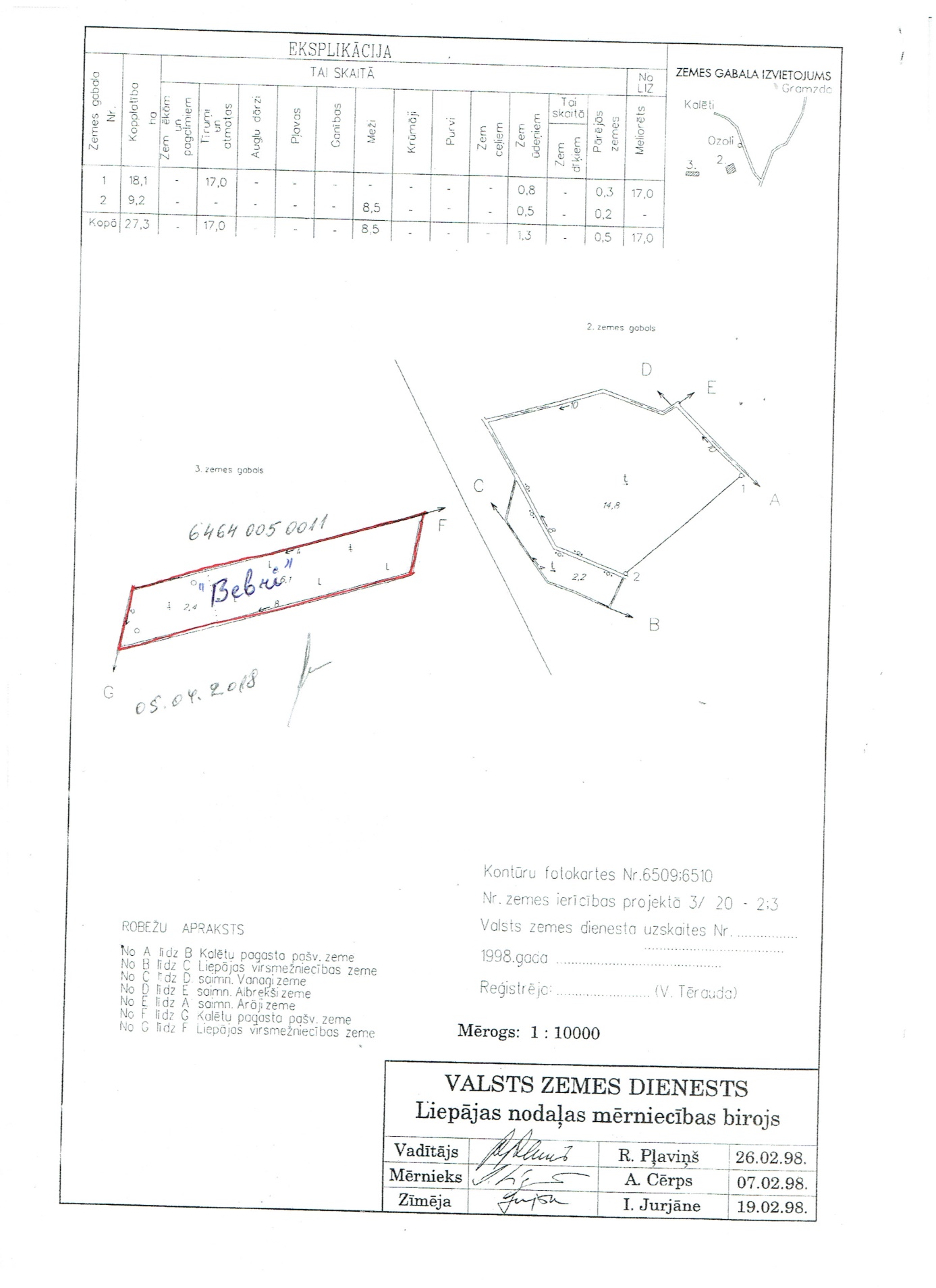 